Basteln mit Papprollen - eine Murmelbahn oder eine Ritterburg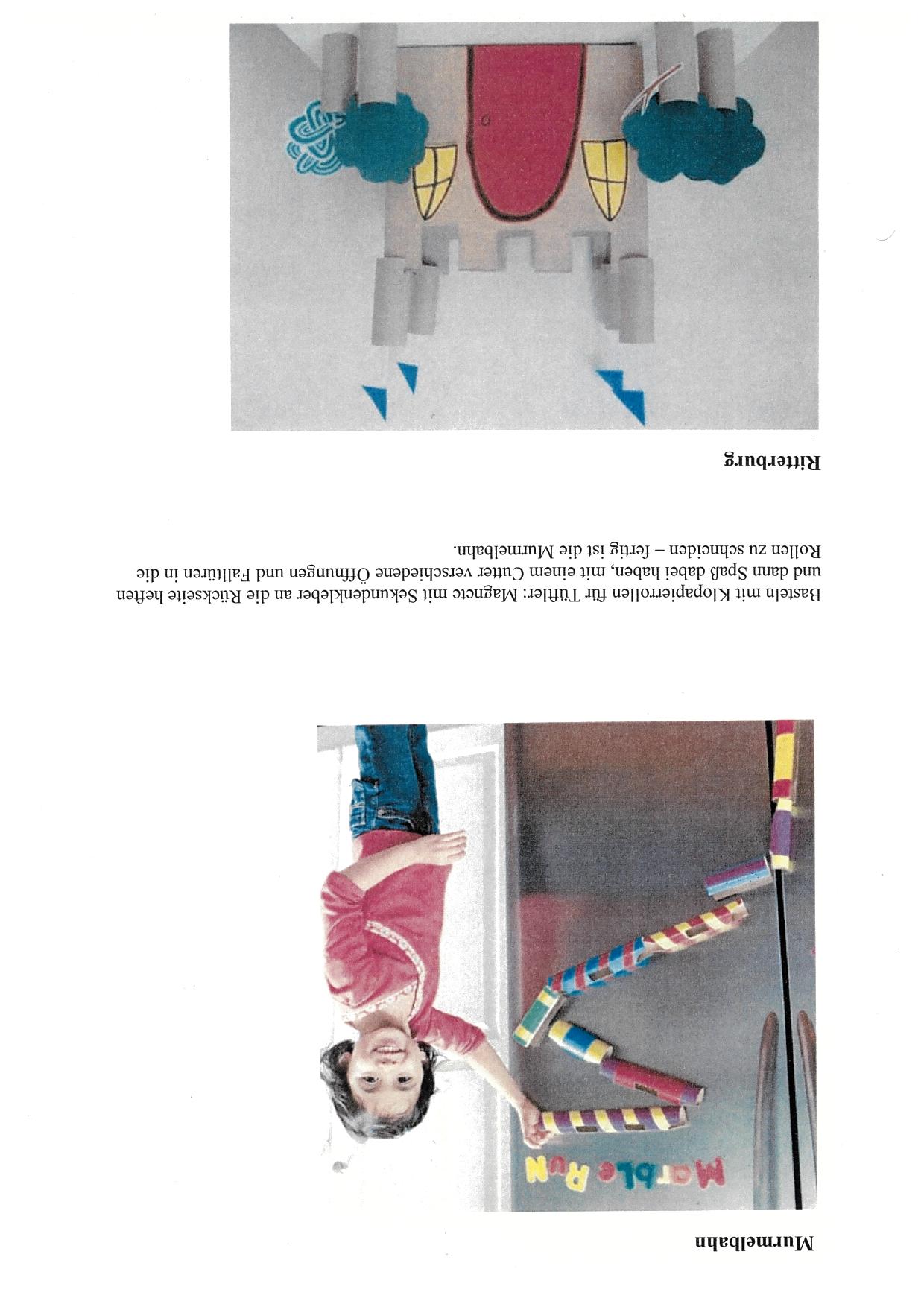 